À la dérive !Le scénarioAvec trois amis, vous voyagez en bateau à travers l’océan Atlantique. Puisque vous n’aviez pas d’expérience en bateau, vous avez embauché un capitaine et son équipage de deux personnes. Malheureusement, pendant votre voyage transatlantique, il y a un feu qui s’éclate sur le bateau. Le capitaine et l’équipage font de leur mieux mais ils meurent en essayant d’éteindre le feu. Le bateau est très endommagé et coule lentement.Vous n’êtes pas certains de votre emplacement géographique à cause des dommages créés par le feu. Vous estimez que vous êtes à au moins des centaines de kilomètres de la terre.Cependant, vous avez réussi à garder 15 objets en bonne condition malgré le feu. De plus, vous avez aussi pu sauver un petit bateau à 4 personnes et des allumettes. Avec ces 15 objets et votre bateau, vous espérez et attendez qu’un autre bateau arrive dans les jours à venir.*On estime que ça prend normalement 20 jours en bateau pour traverser l’océan AtlantiqueLa tâcheVotre tâche est de classer les 15 objets selon leur importance à votre survie. Placez le numéro 1 à côté de l’objet le plus important, le numéro 2 à côté du deuxième plus important, etc. et continuez jusqu’à ce que vous ayez évalué tous les 15 objets.Considérez les objets et leur importance et remplissez la colonne de la classification individuelle. Vous vous mettrez ensuite en groupe et vous aurez à vous mettre en accord sur un seul ordre des objets. Finalement, on verra la classification selon le Coast Guard américain, et on fera les comparaisons entre ces réponses et vos classifications.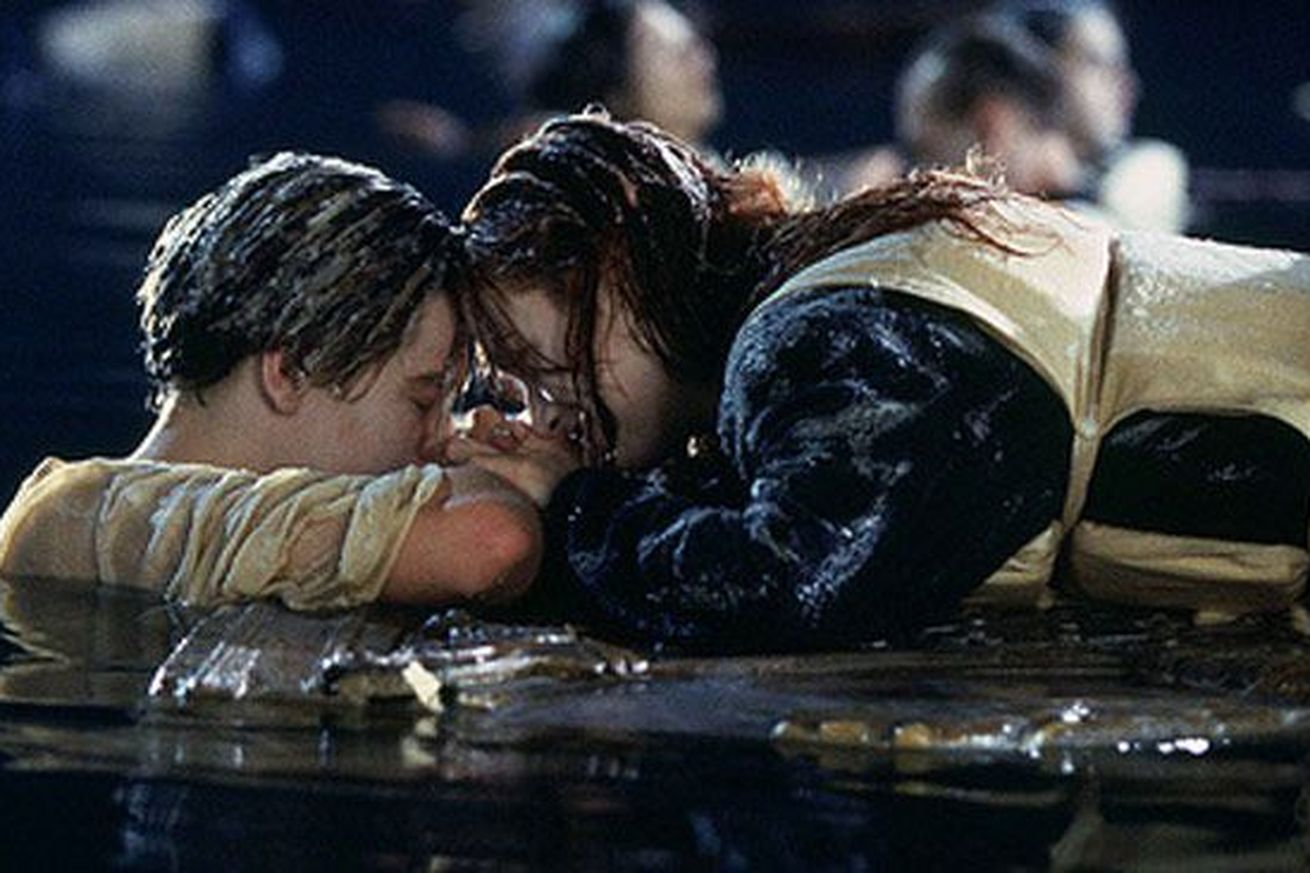 La classification des objetsLa classification des objetsLa classification des objetsLa classification des objetsLa classification des objetsLa classification des objets#1 Individuel# 2
En groupeCoast GuardDifférence entre 1 et 3Différence entre 2 et 3Un miroirUn filet anti-moustiquesUn contenant de 25 litres d’eauUne boîte de rations alimentairesUne carte de l’océan AtlantiqueUn coussin flottantUn contenant de 10 litres de pétrole/essenceUn petit radio20 pieds carrés d’une couverture plastiqueUn flacon de répulsif pour les requinsUne bouteille d’alcool15 pieds de corde2 boîtes de barres de chocolatUne canne à pêche (et sa trousse)Total